 Complete (Doplň):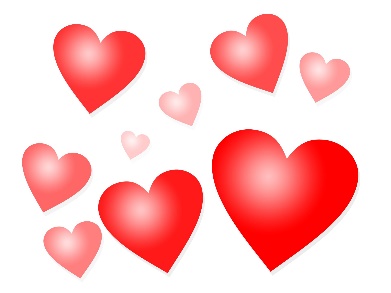 My MomHer name is She is          years old.My Mom has got                   hair and                eyes.Her favourite colour is                       .Her favourite food is                       .Translate (Přelož):My mum is nice,            I like her eyes.My mum is good,I love her food.My mum is funny,I am her bunny.I love mum and mum loves me.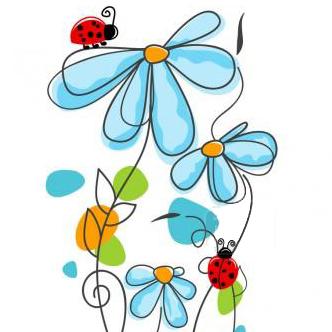 